Milí číšníci,čekají vás dva úkoly.Vašim 1 . úkolem je:Podívat se na videoNachystat si vhodný inventář na loupání banánuOloupat stejným způsobem banán jako ve videuTo vše nafotit min. 7 fotek vaší práce (inventář, banán na prkénku, jak ho okrajujete a loupete, kde máte slupku, jak ho překládáte na talíř)https://www.youtube.com/watch?v=77SUmuHqr_EVašim 2. úkolem je:Popsat inventářKe každému číslu napsat ODBORNÝ název inventářeK čemu se používáTo vše mi pošlete nejpozději do pátku 20.11. obvyklým způsobem. Mistrová Janošíková 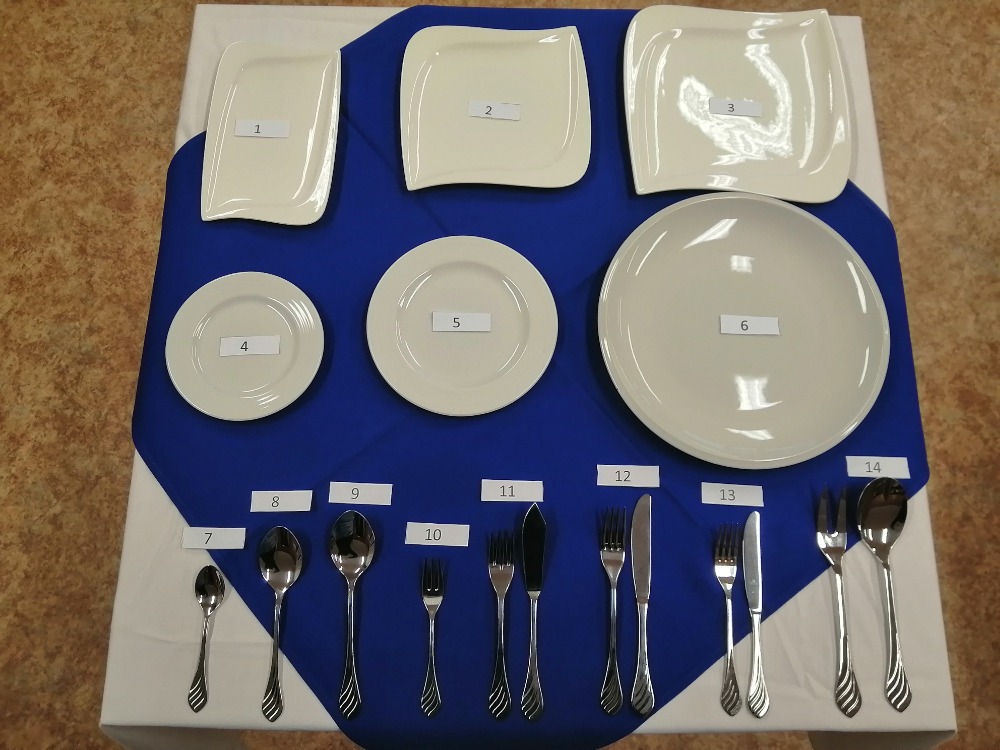 